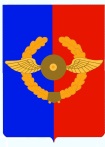 Российская ФедерацияД У М АСреднинского городского поселенияУсольского муниципального районаИркутской областипятого созываР Е Ш Е Н И ЕОт 29.11.2023г.                                                                                              № 40р.п. СреднийО внесении изменений и дополнений в Устав Среднинского муниципального образованияВ целях приведения Устава Среднинского муниципального образования, принятого решением Думы от 23 декабря 2005 года № 11, в соответствие со статьями 15, 44 Федерального закона от 06 октября 2003 года № 131-ФЗ «Об общих принципах организации местного самоуправления в Российской Федерации», Федеральным законом от 10 июля 2023 года № 286-ФЗ «О внесении изменений в отдельные законодательные акты Российской Федерации», Федеральным законом от 04 августа 2023г. № 420-ФЗ «О внесении изменений в Федеральный закон "Об общих принципах организации публичной власти в субъектах Российской Федерации" и статью 44 Федерального закона «Об общих принципах организации публичной власти в субъектах Российской Федерации», Федеральным законом от 04 августа 2023г. № 449-ФЗ «О внесении изменений в отдельные законодательные акты Российской Федерации», руководствуясь статьями 31, 45, 48 Устава Среднинского муниципального образования (далее – Устав), Дума Среднинского городского поселения Усольского муниципального района Иркутской областиР Е Ш И Л А:1. Внести следующие изменения и дополнения в Устав Среднинского муниципального образования:1.1. В части 2 статьи 3 Устава слова «Федеральным законом «Об общих принципах организации местного самоуправления в Российской Федерации» (далее - Федеральный закон)» заменить словами «Федеральным законом от 6 октября 2003 года № 131-ФЗ «Об общих принципах организации местного самоуправления в Российской Федерации» (далее - Федеральный закон № 131-ФЗ)»;1.2. Часть 1 статьи 6 Устава дополнить пунктом 42 следующего содержания: «42) осуществление выявления объектов накопления вреда окружающей среде и организация ликвидации такого вреда применительно к территориям, расположенным в границах земельных участков, находящихся в собственности поселения.»;1.3. В пункте 8 статьи 7 Устава слова: «федеральными законами» заменить словами: «Федеральным законом № 131-ФЗ;1.4. Часть 7 статьи 22 Устава дополнить абзацем следующего содержания: «Глава Среднинского муниципального образования освобождается от ответственности за несоблюдение ограничений и запретов, требований о предотвращении или об урегулировании конфликта интересов и неисполнение обязанностей, установленных Федеральным законом и другими Федеральными законами в целях противодействия коррупции, в случае, если несоблюдение таких ограничений, запретов и требований, а также неисполнение таких обязанностей признается следствием не зависящих от него обстоятельств в порядке, предусмотренном частями 3-6 статьи 13 Федерального закона от 25 декабря 2008 года № 273-ФЗ «О противодействии коррупции.»;1.5. Часть 7.1 статьи 36 Устава дополнить абзацем следующего содержания: «Депутат освобождается от ответственности за несоблюдение ограничений и запретов, требований о предотвращении или об урегулировании конфликта интересов и неисполнение обязанностей, установленных Федеральным законом и другими Федеральными законами в целях противодействия коррупции, в случае, если несоблюдение таких ограничений, запретов и требований, а также неисполнение таких обязанностей признается следствием не зависящих от него обстоятельств в порядке, предусмотренном частями 3-6 статьи 13 Федерального закона от 25 декабря 2008 года № 273-ФЗ «О противодействии коррупции.»;1.6. Статью 72 Устава изложить в следующей редакции: «Международное и внешнеэкономические связи осуществляются органами местного самоуправления в целях решения вопросов местного значения в соответствии с Федеральным законом № 131-ФЗ по согласованию с органами государственной власти Иркутской области в порядке, установленном законом Иркутской области.»;2. Главе Среднинского городского поселения Усольского муниципального района Иркутской области в порядке, установленном Федеральным законом от 21 июля 2005 года № 97-ФЗ «О государственной регистрации уставов муниципальных образований», представить настоящее решение на государственную регистрацию.3. Настоящее Решение вступает в законную силу после государственной регистрации и дня официального опубликования в газете «Информационный бюллетень Среднинского муниципального образования». И.о. главы Среднинского городского поселения Усольского муниципального района                                           Е.В. АфанасьеваПредседатель Думы Среднинского городского поселения Усольского муниципального района                                           Л.В. Спивакова